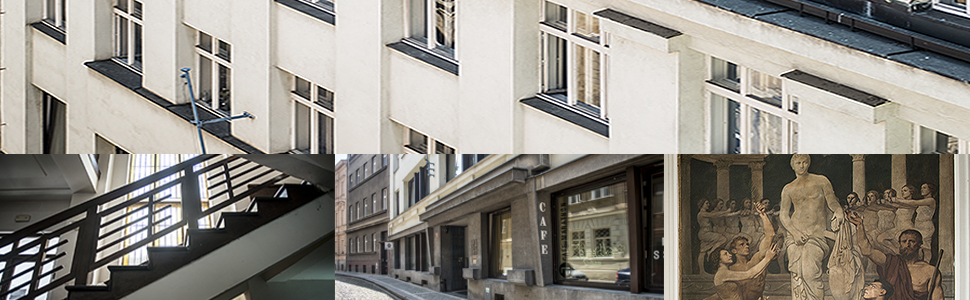 Začínáme SPOLUna ETF UKseznamovací dny pro studenty všech oborůprezenčního i kombinovaného studia2. – 4. 10. 2018Motto:„Vzdělávání nezpevníme, dokud nezpevníme komunitu – vzdělávání není budova, ale životní styl a prostředí“(Robert  Meegan)Zveme všechny studenty prvních ročníků ETF UK k účasti na zahajovacím programu, kterým chceme podpořit akademickou komunitu na naší fakultě.Srdečné pozvání platí i pro všechny studenty vyšších ročníků.den -  úterý 2.10.   9.00  Slavnostní zahajovací bohoslužba u Martina ve zdi.  11.00  Slavnostní imatrikulace ve Velké aule Karolinaden - středa 3.10.   9.00 -  9.15  Přivítání studentů (doc. Mrázek, doc. Halama) učebna E - 3. patro   9.15 - 10.00 Představení učitelů obou programů; představení ETF UK - struktura kateder,                      hodnoty ETF,vysvětlení základních pojmů jako je „teologie“, „evangelický“,                      „ekumenismus“, „pastorační a  sociální práce“ (moderuje dr. Křížová) -                        učebna E10.00 - 11.40 Jak postupovat při akademické práci? (dr. Bartoň, dr. Klvačová) - učebna E11.45 - 12.30 Zastavení v kapli a neformální setkání se studentským farářem (prof. Štefan)12.30 - 13.30 Komentovaná prohlídka budovy ETF v Černé ul. č. 9, Praha 1 (dr. Moskala,                         dr. Janečková)Přestávka na oběd14.30 - 16.30 Samostatný blok pro studenty teologických oborů a pro studenty PSP:Komentovaný přehled studia PSP a informace o praxích(dr. Křížová, dr. Beneš, mgr. Čížková)- učebna EKomentovaný přehled studia teologických oborů (doc Halama, dr. Jandejsek, dr. Baštecká) učebna F16.30 - 17.00   Možnosti studentů zapojit se do života na ETF UK (zástupce studentů z                       Akademického senátu ETF Benjamin Roll)17.00 - 17.30  Představení Diakonie ČCE a jejího partnerství s ETF UK  pro všechny studenty                       ETF (dr. Janečková, dr. Křížová, zástupce Diakonie ČCE) 18.00              Setkání studentů v kavárně Marathon, Černá 9, Praha 1 - vzájemné seznámení,                        program z příspěvků studentů (dr. Křížová, dr. Janečková)3. den – čtvrtek 4.10.  9.00 - 10.00 Práce s odbornou literaturou, knihovní fond ETF (dr. Moskala) – knihovna                         ETF10.00 - 11.00 Studium v zahraničí a zahraniční kontakty (mgr. Fritzová, Zahraniční oddělení                      ETF) – učebna E11.00 - 12.00 Zakončení spojené s promítáním filmu se sociální tematikou (Děti úplňku) –                      navazující diskusi se studenty povedou učitelé pastorační a sociální práce                          - učebna E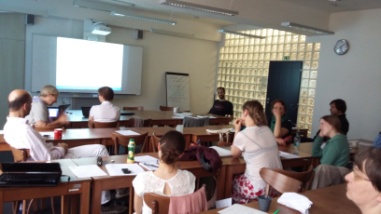 Zahájení výuky všech oborů v prezenčním studiu je v pondělí 1. 10. 2018.Účast na zahajovacím programu ve dnech 2. - 4. 10. 2018je povinná pro všechny studenty 1. ročníků prezenčního studia všech oborů.V době, kdy bude probíhat program, odpadá výuka pro 1. ročníky denního studia.Srdečně zváni jsou i studenti kombinovaného studia všech oborů.Program připravily Hana Janečková, Eva Křížová z Katedry pastorační a sociální práce